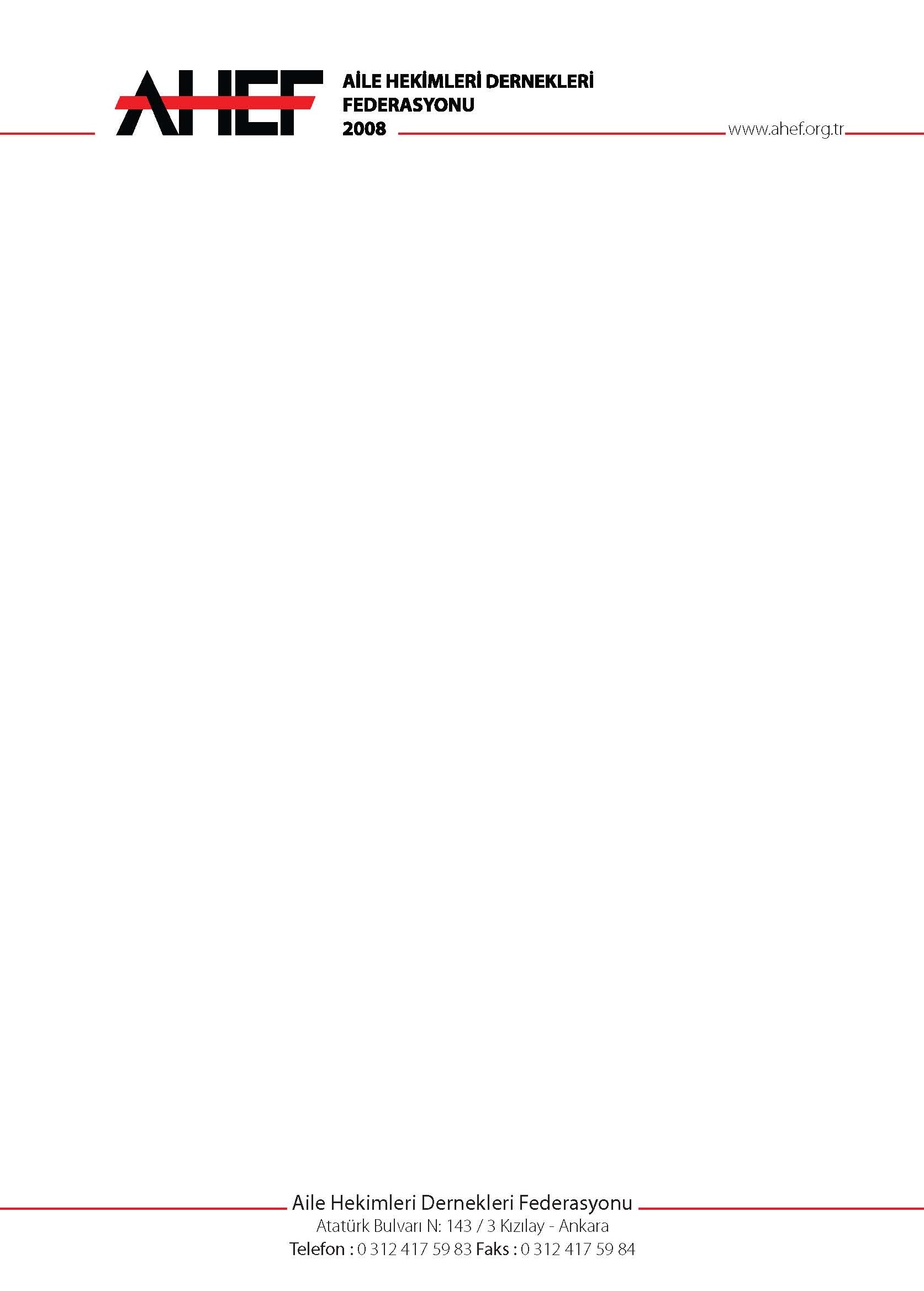 Sayı:                                                                                                                         06.10.2015Konu: Tıbbi Atıkların Kontrolü                          ………………HALK SAĞLIĞI MÜDÜRLÜĞÜ’NE         Tıbbi Atıkların Kontrolü ile ilgili olarak, THSK’ nun 17.04.2015 tarih ve 19831278 / 164 sayılı yazınız incelenmiş olup; 22.07.2015 tarihli ve 25883 sayılı Resmi Gazete’ de yayımlanan Tıbbi Atıkların Kontrolü Yönetmeliği hükümlerinin hatalı yorumlanarak; tek birimli Aile Sağlığı Merkezlerinin aynı yönetmeliğin Ek-1/C’ ye göre, diğer Aile Sağlığı Merkezlerinin ise Ek-1/B’ ye göre değerlendirilmesi, bu hususa dikkat etmeyenler hakkında Aile Hekimliği Ödeme ve Sözleşme Yönetmeliği’ nin Ek-2 sinde yer alan Aile Hekimliği Uygulamasında Uygulanacak İhtar Puanı Cetvelinde yer alan fiillere göre işlem yapılması istenmiştir.     Tıbbi Atıkların Kontrolü ile ilgili 22.07.2015 tarihli ve 25883 sayılı Resmi Gazete’ de yayınlanan Tıbbi Atıkların Kontrolü Yönetmeliği Hükümlerinin incelenmesi sonucunda;İlgili Yönetmeliğin 4. maddede yer alan tanımlar kısmında, Konteyner: Paslanmaz metal, plastik veya benzeri malzemeden yapılmış, tekerlekli, kapaklı, kapakları kilitlenir, en az 0.8 m3 hacminde geçici depolama birimini, ( 0.8 m3 = 800 Litre )İlgili Yönetmeliğin 8.maddesinde yer alan Tıbbi Atık Üreticilerinin görevlerini belirten f) maddesinde “Atıkları geçici depolamak amacıyla geçici atık deposu inşa etmek veya konteyner bulundurmakla, yataksız ünite olması durumunda ise atıklarını en yakındaki geçici atık deposuna/konteynerine götürmek veya bu atıkları toplama aracına vermekle, yükümlü olunduğu belirtilmiştir.İlgili Yönetmeliğin, 18. maddesinde yer alan geçici depolama maddesinde “EK-1’de yer alan ve en az 20 yatak kapasitesine sahip üniteler geçici atık deposu inşa etmekle, daha az yatağa sahip üniteler ise aynı işlevi görecek konteyner bulundurmakla yükümlüdürler.” hükmü yer almaktadır.İlgili Yönetmeliğin, 21. maddesinde yer alan “Konteynerlerin geçici atık deposu olarak kullanılması” maddesinde “ EK-1’de belirtilen ve 20’den az yatağa sahip üniteler, geçici atık deposu olarak konteyner kullanmak zorundadırlar.” hükmü yer almaktadır.Aynı Yönetmeliğin 21. maddesinin b) bendindeki, Konteynerlerin özellikleri arasında, “Konteynerler, kullanıldıkları ünitenin bulunduğu parsel sınırları içinde; doğrudan güneş almayan; hastane giriş-çıkışı, otopark ve kaldırım gibi yoğun insan ve hasta trafiğinin olduğu yerler ile gıda depolama, hazırlama ve satış yerlerinden uzağa yerleştirilirler.” hükmü ile aslında Konteynerlerin, yataklı tedavi kurumlarında kullanılması gerektiği anlaşılmaktadır.İlgili Yönetmeliğin, 22. maddesinde yer alan “Küçük miktarlarda üretilen tıbbi atıkların geçici depolanması” maddesinde”EK-1 c’de belirtilen ünitelerde oluşan ve tıbbi atık torbaları ile kesici-delici atık kapları ile toplanan tıbbi atıklar, teknik özellikleri 16 ncı maddede belirtilen taşıma araçları ile en yakında bulunan geçici atık deposuna veya konteynerine götürülür. Böyle bir imkanın olmaması halinde üretilen tıbbi atıkların ilgili belediyenin tıbbi atık toplama ve taşıma aracı tarafından alınması sağlanır. Bu durumda tıbbi atıklar güvenli bir şekilde muhafaza edilir ve gerekirse ikinci bir tıbbi atık torbasının içine konulur. Atıklar, tıbbi atık toplama aracı gelmeden önce kesinlikle dışarıya bırakılmaz, evsel atıklar ile karıştırılmaz ve evsel atıkların toplandığı konteynerlere konulmaz.” hükmü yer almaktadır.İlgili Yönetmeliğin 25.maddesinde yer alan “Tıbbi atıkların taşınması” maddesinde “Tıbbi atıkların geçici atık depoları ve konteynerler ile EK-1 c’de belirtilen diğer ünitelerden alınarak bertaraf tesisine taşınmasından büyükşehirlerde büyükşehir belediyeleri, diğer yerlerde ise belediyeler ile yetkilerini devrettiği kişi ve kuruluşlar sorumludur.” hükmü yer almaktadır.İlgili Yönetmeliğin, 27. maddesinde yer alan “Tıbbi atıkların taşınmasına ilişkin kuralların” son paragrafında “Tıbbi atık torbaları doğrudan tıbbi atık taşıma aracına yüklenebileceği gibi, tekerlekli/kapaklı plastik veya metal konteynerler içinde de atık taşıma aracına yüklenebilirler. Taşımanın bu şekilde yapılması durumunda konteynerler de günde en az bir kez temizlenir ve dezenfekte edilir.” hükmü yer almaktadır.İlgili Yönetmeliğin, Ek-1 maddesinde, Faaliyetleri Sonucu Atık Oluşumuna Neden Olan Sağlık Kuruluşlar aşağıda sıralanmıştır..a) Büyük Miktarda Atık Üreten Sağlık Kuruluşları1) Üniversite hastaneleri ve klinikleri,2) Genel maksatlı hastaneler ve klinikleri,3) Doğum hastaneleri ve klinikleri,4) Askeri hastaneler ve klinikleri.            b) Orta Miktarda Atık Üreten Sağlık Kuruluşları1) Sağlık merkezleri, tıp merkezleri, dispanserler,2) Ayakta tedavi merkezleri,3) Morglar ve otopsi merkezleri,4) Hayvanlar üzerinde araştırma ve deneyler yapan kuruluşlar,5) Bakımevleri ve huzurevleri,6) Tıbbi ve biyomedikal laboratuarlar,7) Hayvan hastaneleri,8) Kan bankaları ve transfüzyon merkezleri,9) Acil yardım ve ilk yardım merkezleri,10) Diyaliz merkezleri,11) Rehabilitasyon merkezleri,12) Biyoteknoloji laboratuvarları ve enstitüleri,13) Tıbbi araştırma merkezleri.c) Küçük Miktarda Atık Üreten Sağlık Kuruluşları1) Sağlık hizmeti verilen diğer üniteler (doktor muayenehaneleri, diş ve ağız sağlığı muayenehaneleri ve benzerleri),2) Veteriner muayenehaneleri,3) Akapunktur merkezleri,4) Fizik tedavi merkezleri,5) Evde yapılan tedavi ve hemşire hizmetleri,6) Güzellik, kulak delme ve dövme merkezleri,7) Eczaneler,8) Ambulans hizmetleri,9) Hayvanat bahçeleri.                 Yukarıda yer alan, Tıbbi Atıkların Kontrolü ile ilgili 22.07.2015 tarihli ve 25883 sayılı Resmi Gazete’ de yayınlanan Tıbbi Atıkların Kontrolü Yönetmeliği’ nin ilgili maddeleri hukuki açıdan incelendiği zaman, Konteyner bulundurmak zorunluluğunun sadece 20’den az yatağa sahip üniteler, için geçerli olduğu anlaşılmaktadır. Aile Sağlığı Merkezleri; yataklı tedavi kurumu olmadığı ve Aile Hekimliği Mevzuatına göre hasta yatağı bulunmadığı için, mevcut Tıbbi Atıkların Kontrolü Yönetmeliğine göre Konteyner bulundurma zorunluluğu bulunmamaktadır. Aynı Yönetmeliğin 8. maddesinin f) bendinde “yataksız ünite olması durumunda ise atıklarını en yakındaki geçici atık deposuna/konteynerine götürmek veya bu atıkları toplama aracına vermek” yeterli görülmüştür. Buna göre, 22.07.2015 tarihli ve 25883 sayılı Resmi Gazete’ de yayınlanan Tıbbi Atıkların Kontrolü Yönetmeliği’ ne aykırı olarak hazırlanan, THSK ‘ nun 17.04.2015 tarih ve 19831278 / 164 sayılı yazısının yönetmeliklere uygun hale getirilmesi ayrıca Tıbbi Atıkların Kontrolü ile ilgili olarak Federasyonumuzun da katılacağı bir çalışma toplantısı düzenlenmesi için gereğinin yapılmasını saygılarımla arz ederim.Ek: THSK ‘ nun 17.04.2015 tarih ve 19831278 / 164 sayılı yazısı (1 sayfa)                                                                                                    Dr. Murat GİRGİNER                                                                                              AHEF Yönetim Kurulu Başkanı